IoT (Internet of Things)	Course No. 10006/60006	Credit: 1.0Pathways and CIP Codes: Course Description: Introductory Level: All things internet is an introductory course designed to provide students with a fundamental understanding of the principles, technologies, and systems used in modern telecommunications. The course aims to explore basic concepts to the history of the internet, communication fundamentals, and emerging technologies future trends.Directions: The following competencies are required for full approval of this course. Check the appropriate number to indicate the level of competency reached for learner evaluation.RATING SCALE:4.	Exemplary Achievement: Student possesses outstanding knowledge, skills or professional attitude.3.	Proficient Achievement: Student demonstrates good knowledge, skills or professional attitude. Requires limited supervision.2.	Limited Achievement: Student demonstrates fragmented knowledge, skills or professional attitude. Requires close supervision.1.	Inadequate Achievement: Student lacks knowledge, skills or professional attitude.0.	No Instruction/Training: Student has not received instruction or training in this area.Benchmark 1: CompetenciesBenchmark 2: CompetenciesBenchmark 3: CompetenciesBenchmark 4:	 CompetenciesBenchmark 5:	 CompetenciesBenchmark 6: CompetenciesBenchmark 7:	 CompetenciesBenchmark 8:	 CompetenciesBenchmark 9: CompetenciesI certify that the student has received training in the areas indicated.Instructor Signature: 	For more information, contact:CTE Pathways Help Desk(785) 296-4908pathwayshelpdesk@ksde.org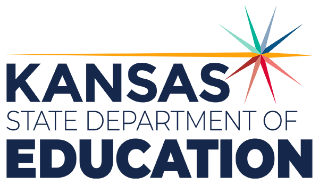 900 S.W. Jackson Street, Suite 102Topeka, Kansas 66612-1212https://www.ksde.orgThe Kansas State Department of Education does not discriminate on the basis of race, color, national origin, sex, disability or age in its programs and activities and provides equal access to any group officially affiliated with the Boy Scouts of America and other designated youth groups. The following person has been designated to handle inquiries regarding the nondiscrimination policies:	KSDE General Counsel, Office of General Counsel, KSDE, Landon State Office Building, 900 S.W. Jackson, Suite 102, Topeka, KS 66612, (785) 296-3201. Student name: Graduation Date:#DESCRIPTIONRATING1.1Describe careers in Telecommunications industry.1.2Classify careers from entry level to professional level.1.3Explore entrepreneurship opportunities in the Telecommunications industry.1.4Research, analyze, and present technology trends impacting the Telecommunications industry.1.5Research and present information on a Telecommunications career to include roles and responsibilities, employment opportunities, and requirements for education and training.#DESCRIPTIONRATING2.1Identify and select the appropriate tool for the assignment.2.2Practice care and maintenance of tools and equipment.2.3Demonstrate proper and safe use of tools and equipment.#DESCRIPTIONRATING3.1Define important Internet, including hardware and software components.3.2Identify and configure user customization features in a web browser, including preferences, caching, and cookies.3.3Recognized essential database concepts.3.4Define and use additional networking and Internet services.#DESCRIPTIONRATING4.1Outline the history of the phone, radio, and internet.4.2Recognize common devices used in networks, such as routers, modems, switches, and their basic functions.4.3Analyze various network technologies such as wired (e.g. Ethernet, DSL) and wireless (e.g. cellular, Wi-Fi) systems, understanding the strengths and weaknesses.#DESCRIPTIONRATING5.1Define the 3 networks: Intranet, Internet, and Extranet.5.2Explain how the “internet” and “extranet”  networks allow for different communication and data exchange.  5.3Explore protocols like TCP/IP, UDH, HTTP, and other telecommunication systems.5.4Create a small network, connecting devices to share files or play games and understand how information is shared between them.5.5Explain basic concepts of network security, such as the importance of passwords, firewalls, and safe online behavior.#DESCRIPTIONRATING6.1Recognize common naming of devices used in telecommunication installation, such as routers, switches, modems, antennas, and cables.6.2Describe the basic functions of how devices, including how they transmit, receive, amplify, or route signals within a network. 6.3Identify how devices are connected to different networks, Bluetooth, Wi-Fi, ethernet, point to point wireless (i.e. connecting building to building without cabling option).6.4Define types of cables: RJ 11 Connectors, Two Pair Wire, Coaxial Connectors, Coaxial Cable, RJ 45, and Ethernet, Fiber, and Fiber connectors. 6.5Identify speed capabilities of various connection types and applications.6.6Demonstrate best practices when handling telecommunications materials and equipment.#DescriptionRATING7.1Identify program hardware, tools, and testers consumables and demonstrate best practices when handling cables, tools, and equipment.7.2Recognize and utilize safety gear and precautions related to electrical equipment.7.3Describe and demonstrate tool safety for both hand tools and power tools per OSHA standards.7.4Describe and demonstrate safe use of ladders and fall protection.#DescriptionRATING8.1Demonstrate simple troubleshooting techniques, such as checking connections.8.2Resolve common connectivity problems, such as identifying network outages, signal interference, or device connectivity.8.3Understand methods to enhance signal quality such as adjusting antenna placement, configure settings, or identifying and resolving signal degradation.8.4Identify and rectify issues related to cables and connections, such as cable crimping, identifying faulty connections, or replacing damaged cables.#DescriptionRating9.1Recognize and name emerging technologies, including 5G, Internet of Things (IoT) devices, advancement in satellite communication, fiber options.9.2Explain the potential impacts of emerging technologies on communication systems, businesses, society, and everyday life.9.3Analyze the advantages and limitation of emerging technologies to current and existing industry applications.9.4Discuss how potential future developments and innovations, such as the integration of AI, impacts telecommunications and society.